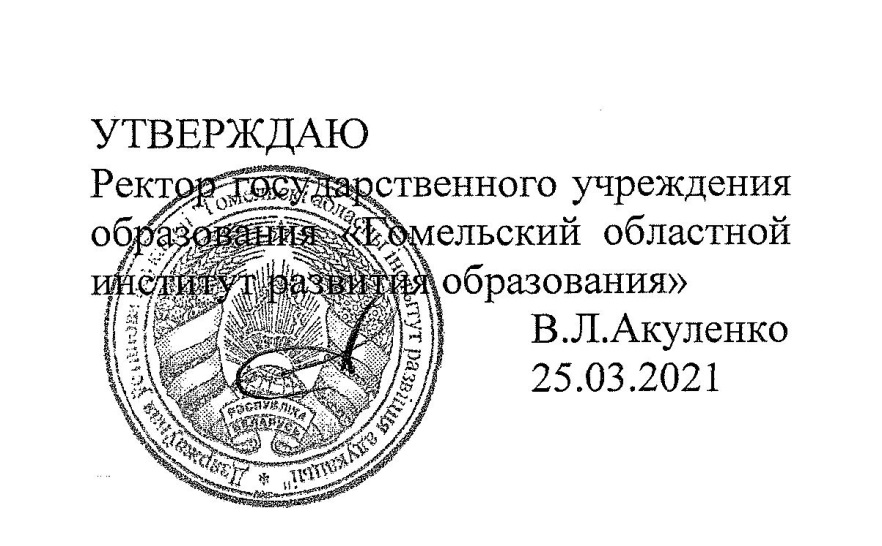 Задания второго этапа областной олимпиады учащихсяIV-IX классов по учебным предметам«Всемирная история», «История Беларуси»2020/2021 учебный годIX классУважаемые участники олимпиады! Задания выполняются на бланках заданий. Желаем вам успехов!Задание I. Выберите и обведите правильный вариант ответа:1. Тактическим подразделением римского легиона не является:2. Битва при Заме состоялась в:3. Туровское Евангелие было создано в:4. С 1368 г. в Китае начала править династия:5. Битва на реке Стреве состоялась между ВКЛ и:6. Каравелла – это:7. Виленский университет был закрыт в:8. Автор романа «Робинзон Крузо»:9. Политическое течение, направленное против левых и либеральных деятелей и организаций в США:10. Общество «Долой неграмотность» в БССР возглавил:11. Трианонский договор был подписан с:12. Наибольший спад производства в ходе Мирового экономического кризиса 1929 – 1933гг. наблюдался в:13. Первый белорусский художественный фильм был создан в:14. Антикоминтерновский пакт в 1936 г. подписали:15. Партизанский парад в Минске состоялся:16. В 1966г.:17. Белорусский автомобильный завод в Жодино начал выпуск первых самосвалов БелАЗ в:18. «Новую восточную политику» проводил:19. Настоящая фамилия Вячеслава Молотова:20. Почетное звание «Город-герой» присвоено Минску в:Задание II. Запишите имена исторических личностей:Задание III. Дайте определение понятиям:Задание IV. Соотнесите:1. Правителей и страны: 1_____ 2_____ 3_____ 4_____2. Даты и события: 1_____ 2_____ 3_____ 4_____3. Личности и их прозвища: 1_____ 2_____ 3_____ 4_____4. Писателей и их произведения: 1_____ 2_____ 3_____ 4_____Задание V. Расставьте события в правильной последовательности:1. 1_____ 2_____ 3_____ 4_____а) правление Траяна;б) правление Тиберия;в) правление Нерона;г) правление Марка Аврелия.2. 1_____ 2_____ 3_____ 4_____а) подписание Рапалльского договора;б) гражданская война в Испании;в) польско-советская война;г) приход фашистов к власти в Германии.3. 1_____ 2_____ 3_____ 4_____а) Дарование Бресту Магдебургского права;б) Дарование Полоцку Магдебургского права;в) Дарование Минску Магдебургского права;г) Дарование Могилеву Магдебургского права.4. 1_____ 2_____ 3_____ 4_____а) изобретение дирижабля;б) изобретение динамита;в) изобретение телефона;г) изобретение паровоза.Задание VI. Запишите названия стран (территорий), обозначенных цифрами на картосхеме. При помощи цифр, соотнесите с ними указанные ниже события, понятия и исторических личностей, дописав в каждой строке соответствующие числа:1.____________________________/ __________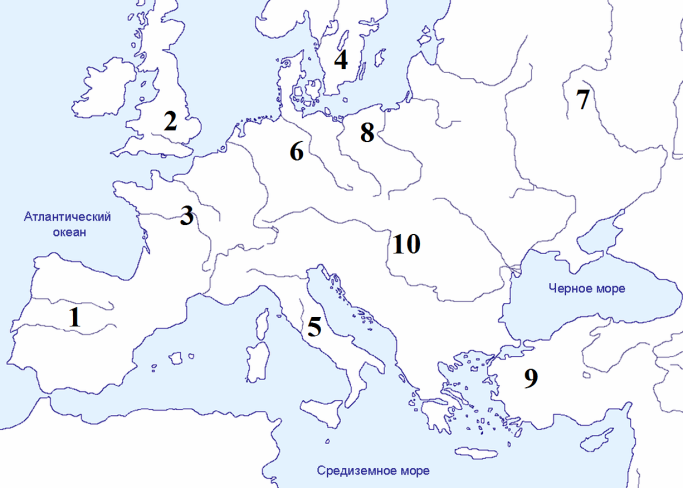 2.____________________________/ __________3.____________________________/ __________4.____________________________/ __________5.____________________________/ __________6.____________________________/ __________7.____________________________/ __________8.____________________________/ __________9.____________________________/ __________10.____________________________/ __________Задание VII. Запишите дату события:Задание VIII. Эрудит:1. В мифологии разных народов большое количество мифических существ. Сфинкс – животное с телом льва и головой человека. Кентавр – существо с головой и торсом человека и телом лошади. А как называется мифическое крылатое существо с туловищем льва и головой орла? ____________________________________________________________2. Какие сапоги не следовало обувать древнерусским купцам, находившимся в Византии? Почему? __________________________________________________________________________________________________________________________________________________________________________________________________________________________________3. Почему советская цензура исключила из Большой Советской Энциклопедии статью об обычном музыкальном фестивале в Чехословакии?______________________________________________________________________________________________________________________________________________________________________________________________4. К началу двадцатого века это соотношение площадей для Великобритании было равно 1:109, для Нидерландов –1:67, для Франции и Португалии – 1:21, для Германии и Дании – 1:5, для Бельгии – 1:80. Что же это за соотношения? _____________________________________________________________________________________________________________________________________________________________________________________________5. 300 деятелей культуры – в том числе Ги де Мопассан, Александр Дюма-сын, Шарль Гуно, Леконт де Лиль, Шарль Гарнье и многие другие – написали знаменитый протест против строительства этого сооружения? Однако оно всё равно было возведено. О каком сооружении идёт речь? __________________________________________________________№ заданияIIIIIIIVVVIVIIVIIIИтогоmax кол-во баллов2020 141616201015131кол-во набранных баллова) манипула;б) центурия;в) фаланга;г) когорта.а) 202г. до н.э.;б) 204г. до н.э.;в) 216г. до н.э.;г) 218г. до н.э.а) 10в.;б) 11в.;в) 12в.;г) 13в.а) Юань;б) Цзинь;в) Ляо;г) Мин.а) Золотой Ордой;б) Тевтонским Орденом;в) Московским княжеством;г) Крымским ханством.а) тип парусного судна;б) вид холодного оружия;в) дворянский титул в Испании;г) денежный налог.а) 1831г.;б) 1832г.;в) 1834г.;г) 1837г.а) Жюль Верн;б) Вальтер Скотт;в) Джонатан Свифт;г) Даниель Дефо.а) тэтчеризм;б)  маккартизм;в) феминизм;г) аболиционизм.а) Дмитрий Жилунович;б) Николай Гикало;в) Александр Червяков;г) Якуб Колас.а) Венгрией;б) Австрией;в) Турцией;г) Болгарией.а) Англии и Франции;б) США и Италии;в) Испании и Англии;г) Германии и США.а) 1922г.;б) 1924г.;в) 1926г.;г) 1928г.а) Германия и Япония;б) Италия и Германия;в) Япония и Италия;г) Австрия и Германия.а) 4 июля 1944г.; б) 12 июля 1944г.;в) 16 июля 1944г.;г) 17 июля 1944г.а) началась Корейская война;б) была возведена Берлинская стена;в) премьер-министром Великобритании стала М.Тэтчер;г) Франция вышла из НАТО.а) 1953г.;б) 1956г.;в) 1958г.;г) 1960г.а) Вилли Брандт;б) Конрад Аденауэр;в) Гельмут Коль;г) Герхард Шрёдер.а) Бронштейн;б) Скрябин;в) Костриков;г) Радомысльский.а) 1968г.;б) 1972г.;в) 1974г.;г) 1979г.1.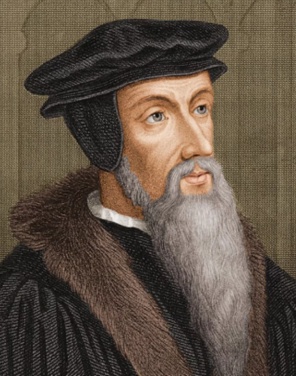 2.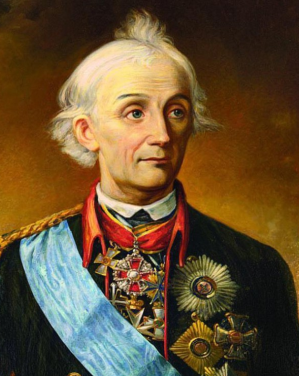 3.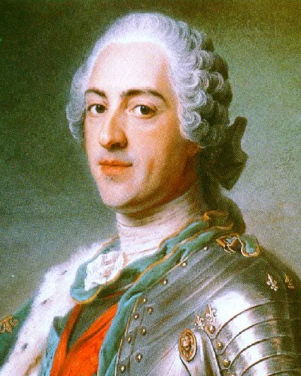 4.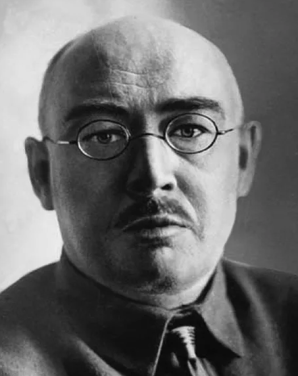 5.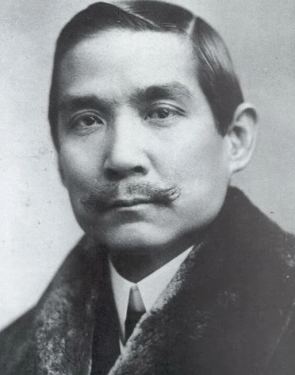 6.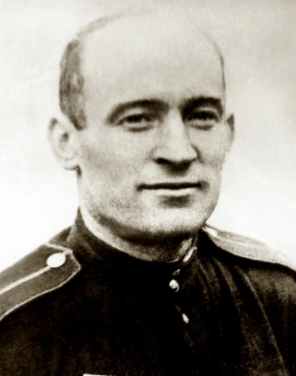 7.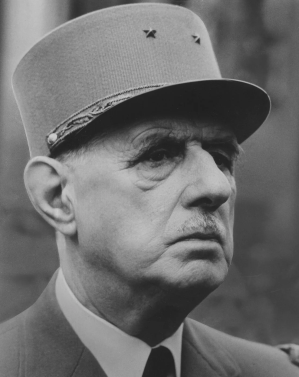 8.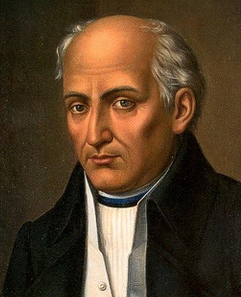 9.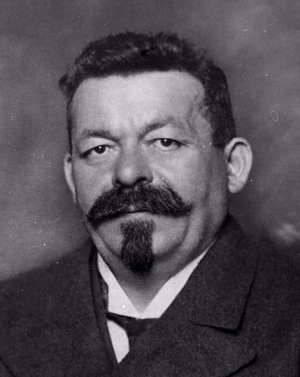 10.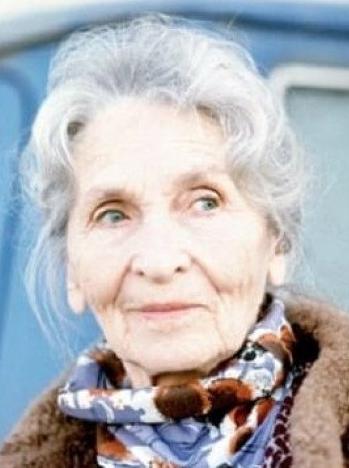 1. Геноцид –2. Реабилитация – 3. Демилитаризация – 4. Огораживание – 5. Разночинцы – 6. Коллективизация – 7. Западнорусизм – 1) Карл Xа) Италия;2) Леопольд IIб) Англия;3) Георг IIIв) Франция;4) Виктор Эммануил IIг) Бельгия.1) 1919г.а) Второе провозглашение ССРБ;2) 1920г.б) Первое укрупнения территории БССР;3) 1921г.в) Подписание Рижского мирного договора;4) 1924г.г) I Всебелорусский съезд Советов.1) Василий IIа) «Всемирный паук»;2) Людовик XIб) «Король-груша»;3) Александр IIIв) «Тёмный»;4) Луи-Филипп Iг) «Миротворец».1) Василий Быкова) «Чёрный замок Ольшанский»;2) Владимир Короткевичб) «Альпийская баллада»;3) Иван Шамякинв) «Люди на болоте»;4) Иван Мележг) «Глубокое течение».1) Стахановское движение11) Конкистадоры2) Густав II Адольф12) Четвертая Республика3) Якобинцы13) Лех Валенса4) Лейбористы14) Ольстерская проблема5) «Военный коммунизм»15) Чернорубашечники6) Миклош Хорти16) Новая экономическая политика (НЭП)7) Каудильо17) Севрский договор8) Витторио Орландо18) НСДАП9) Фолклендская война19) Политика «санации»10) Бундестаг20) Жорж Клемансо1. Открытие Америки2. Проведение городской реформы в Беларуси3. Битва при Азенкуре4. Создание Германской Демократической Республики5. Провозглашение Петра I императором6. Издание Ф.Скориной «Малой подорожной книжки»7. Создание Венгерской Советской Республики8. Заключение Поляновского мира9. Битва на реке Калке10. Вторая Балканская война